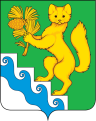 АДМИНИСТРАЦИЯ БОГУЧАНСКОГО РАЙОНАПОСТАНОВЛЕНИЕ19.05.2021                          с. Богучаны                                  №  406-пО проведении общественных обсужденийВ соответствии с Федеральными законами от 06.10.2003 №131-Ф3 «Об общих принципах организации местного самоуправления в Российской Федерации», от 23.11.1995 №174-ФЗ «Об экологической экспертизе»,  приказом Государственного комитета Российской Федерации по охране окружающей среды от 16.05.2000 №372 «Об утверждении Положения об оценке воздействия намечаемой хозяйственной и иной деятельности на окружающую среду в Российской Федерации», ст. 21 Устава Богучанского района Красноярского края и п. 4 статьи 4 Положения об организации и проведении публичных слушаний в Богучанском районе, рассмотрев обращение Общества с ограниченной ответственностью «Тайга Богучаны» от 17.05.2021 № вр-1020, ПОСТАНОВЛЯЮ:Провести общественные обсуждения в форме общественных слушаний среди населения муниципального образования Богучанский район по внесению изменения в текстовую редакцию Правил землепользования и застройки Богучанского сельсовета  в части :В ст 34. Производственная зона, из условно разрешенных видов использования земельных участков и объектов капитального строительства исключить:- площадки для контролируемого временного хранения отходов, при условии обеспечения их вывоза или утилизации (код 12.2)в ст 34. Производственная деятельность, вспомогательные виды использования земельных участков и объектов капитального строительства добавить:- площадки для контролируемого временного хранения отходов, при условии обеспечения их вывоза или утилизации;- специальная деятельность.20 июня 2022 года в 11-00 ч, начало регистрации 10-00 ч по адресу: Красноярский край, Богучанский район, с. Богучаны, ул. Октябрьская, 72, кабинет №19 (зал заседаний) и утвердить график проведения общественных обсуждений согласно приложению №1 к настоящему постановлению.2. Рекомендовать Обществу с ограниченной ответственностью «Тайга Богучаны» (660135, г. Красноярск, ул. Молокова, д. 37А), обеспечить информирование населения о проведении общественных  в форме общественных слушаний согласно пункту 1 настоящего постановления путем размещения информации в газетах федерального, регионального и местного уровней.3. Для организации подготовки и проведения общественных слушаний создать и утвердить состав Комиссии по организации и проведению общественных слушаний согласно приложению №2 к настоящему постановлению.4. Комиссии по организации и проведению общественных слушаний оказать содействие в организации работы общественной приемной для информирования общественности с целью выявления и учета общественных предпочтений жителей муниципального образования.5. Утвердить график работы общественной приемной согласно приложению №3 к настоящему постановлению.6. Контроль   за     исполнением    настоящего     постановления   возложить   на  заместителя Главы Богучанского района по вопросам развития лесопромышленного комплекса, экологии и природопользования Нохрина С.И.7. Информацию о проведении общественных слушаний разместить на официальном сайте муниципального образования Богучанский район www.boguchansky-raion.ru   в разделе «Объявления» и в Официальном вестнике Богучанского района.8. Постановление вступает в силу со дня следующего за днем опубликования в Официальном вестнике Богучанского района.И.о. Главы Богучанского района                                            В.М.ЛюбимПриложение № 1к постановлению администрации Богучанского района от    19.05 .2022 №  406 -пГрафик проведения общественных  слушанийПриложение № 2 к постановлению администрации Богучанского района от  19.05 .2022  №   406 -пСоставКомиссии по организации и проведению общественных слушанийПриложение № 3к постановлению администрации Богучанского района от    19.05 .2022 №  406 -пГрафик работы общественной приемной для информирования общественности о намечаемой деятельности и ее возможном воздействии на окружающую среду с целью выявления и учета общественных предпочтений№ п/пДата, время проведения Мероприятие Место проведения1.20 июня 2022 года11-00 часовУчастники: жители муниципального образования Богучанский районОформление итоговых документов общественных слушаний (замечания, дополнения, протокол общественных слушаний)Красноярский край, Богучанский район, с. Богучаны, ул. Октябрьская, д. 72, кабинет № 19 (зал заседаний)Брюханов Иван Маркович- Заместитель Главы района,     председатель комиссииУсольцева Любовь Николаевна- Главный специалист отдела –по архитектуре и градостроительству заместитель   председателя комиссииРубан Владимир Иванович- Советник генерального директора  ООО «Тайга Богучаны», секретарь комиссииЧлены комиссии:Кулаков Сергей Степанович- Депутат Богучанского райсовета 6 созываКолпаков Сергей Юрьевич- Главный специалист Богучанского сельсоветаКуликов Владислав Владимирович- Менеджер по исходно-разрешительной документации ООО «Тайга Богучаны»№ п.п.датаМероприятие Место проведения1.с 20 мая 2022 года по 20 июня 2022 годаРабота общественной приемной для информирования общественности о намечаемой деятельности с целью выявления и учета общественных предпочтений среди жителей муниципального образования Богучанский районКрасноярский край, Богучанский район, с. Богучаны, ул. Октябрьская, 72, (кабинет № 9)Понедельник - четверг - с 10.00 до 17.00 час., пятница - с 10.00 до 14.00, обед - с 13.00 до 14.00. Суббота, воскресенье – выходные дни.